Ligas de accesohttp://uatx.mx/transparencia/index.php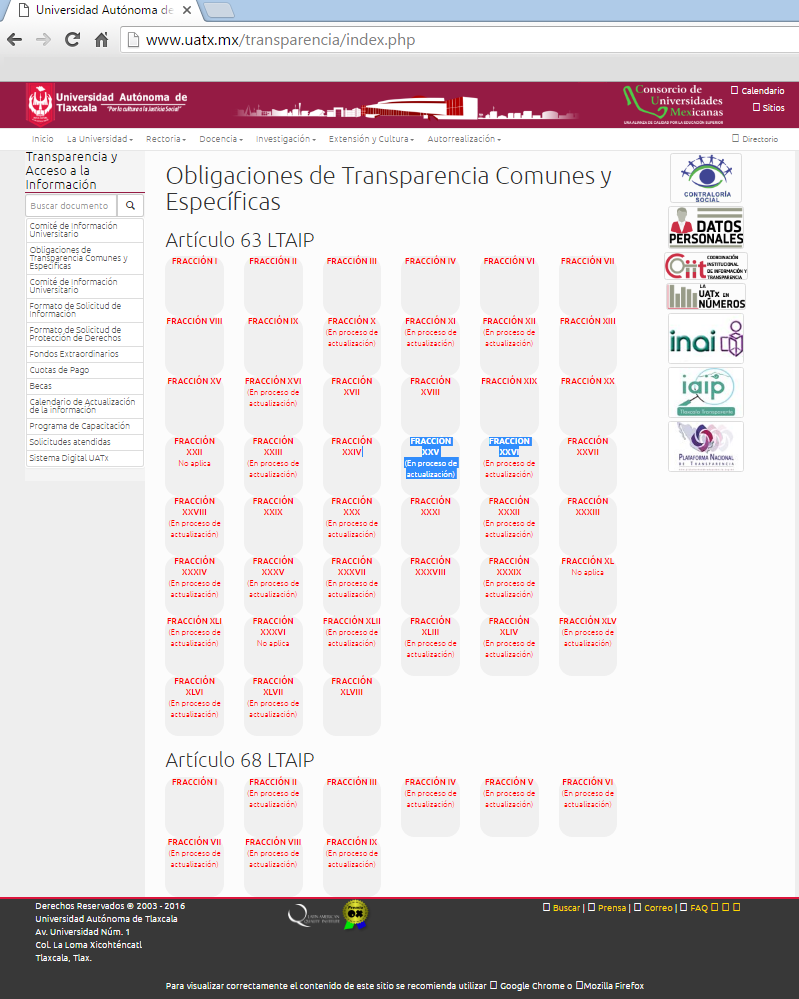 